ACTIVIDAD N°3“DERECHOS HUMANOS Y SUS CARACTERÍSTICAS”ACTIVIDAD A DESARROLLAR          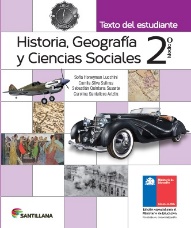 Debes LEER las páginas solicitadas en la guía de contenido (64, 68, 70) y DESTACAR las ideas más relevantes de los textos.Lee los siguientes textos y luego responde las siguientes preguntas. (recursos 78 Y 79 de la página 65, pregunta 1 y 3 del cuadro actividades de la página 65). Recuerda destacar los elementos importantes de la lectura.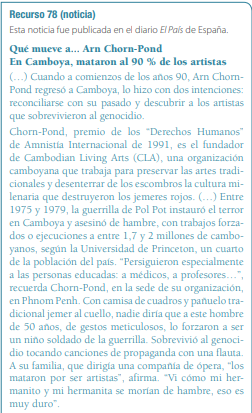 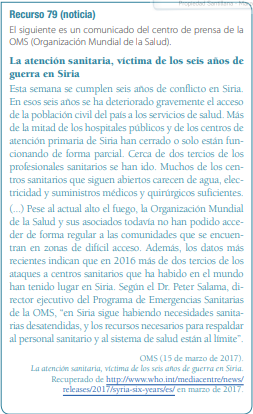 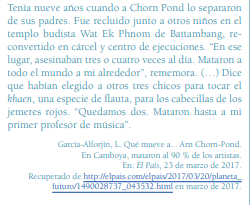 Lee los siguientes textos (recursos 84 y 85 de la página 69) y luego responde (pregunta 1 de la sección de actividades de la página 69.) no olvides destacar la información relevante de los textos)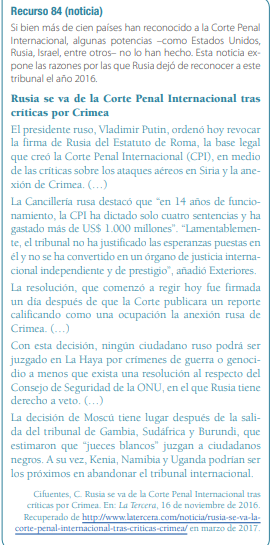 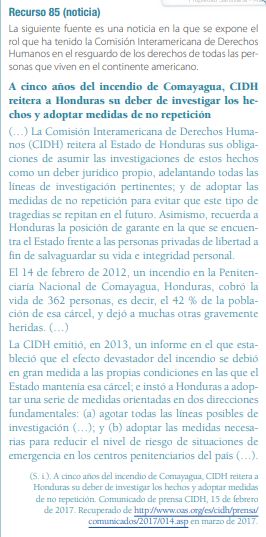 Observa el afiche, lee el texto 87 y luego responde. (recurso 86 y leer recurso 87 de la página 70 y número 1 de la sección de actividades de la página 70)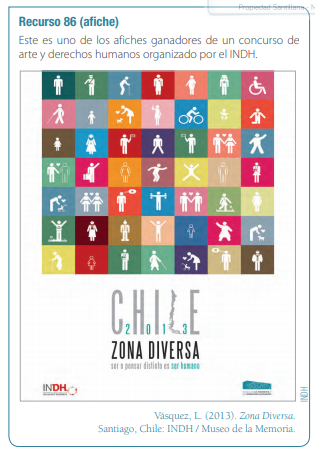 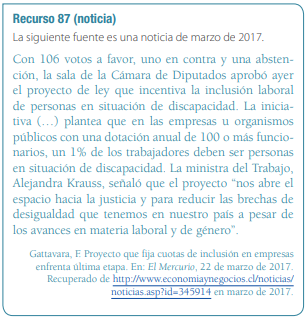 SÁCALE FOTOGRAFÍAS A TU TRABAJO Y ENVÍALAS A CUALQUIERA DE LOS CORREOS O A WHATSAPP.ASIGNATURA: HISTORIA, GEOGRAFÍA Y CS. SOCIALES CURSO:  2° MEDIOPROFESORA: KATHERINE CERÓN LARA                         NATALIA ALCAÍNO TRINCADONombre:Nombre:Correo: katherine.ceron@liceo-santacruzdetriana.cl               kathy.ceron@gmail.com                  Pie.ltsc@gmail.comFecha:Fecha:Fecha de entrega: hasta el 16 de junioINSTRUCCIONES:Escribir tu nombre y fecha.                      Lee atentamente las instrucciones. Si lo haces puedes desarrollar una buena guía.Utiliza destacador, marcando lo que necesites para responder.Leer muy atento, si no te queda claro, lee otra vez y las veces que lo necesites.Responde utilizando lápiz pasta, negro o azul, no usar lápiz grafito.Escribe claro, así leeremos mejor tus respuestas.Ahora empieza a trabajar. ¡Éxito!INSTRUCCIONES:Escribir tu nombre y fecha.                      Lee atentamente las instrucciones. Si lo haces puedes desarrollar una buena guía.Utiliza destacador, marcando lo que necesites para responder.Leer muy atento, si no te queda claro, lee otra vez y las veces que lo necesites.Responde utilizando lápiz pasta, negro o azul, no usar lápiz grafito.Escribe claro, así leeremos mejor tus respuestas.Ahora empieza a trabajar. ¡Éxito!INSTRUCCIONES:Escribir tu nombre y fecha.                      Lee atentamente las instrucciones. Si lo haces puedes desarrollar una buena guía.Utiliza destacador, marcando lo que necesites para responder.Leer muy atento, si no te queda claro, lee otra vez y las veces que lo necesites.Responde utilizando lápiz pasta, negro o azul, no usar lápiz grafito.Escribe claro, así leeremos mejor tus respuestas.Ahora empieza a trabajar. ¡Éxito!